Together for MusicSchedule of the Day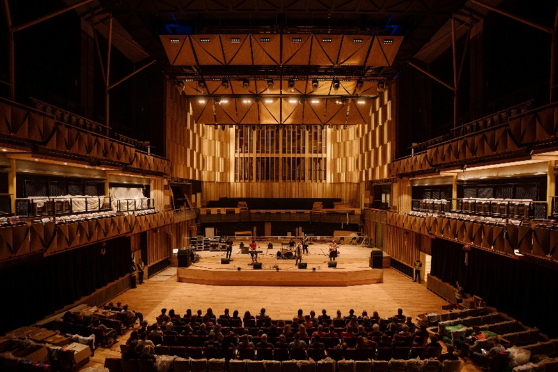 Beacon Hall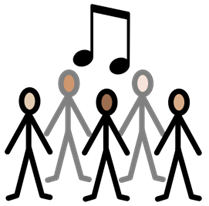 Music 9.45am-11.45amThere will be young people performing music in Beacon Hall.The musicians performing are: Alfreton Park School OrchestraAshleigh and LilyChapman SumThe Kings of Wessex Brass Ensemble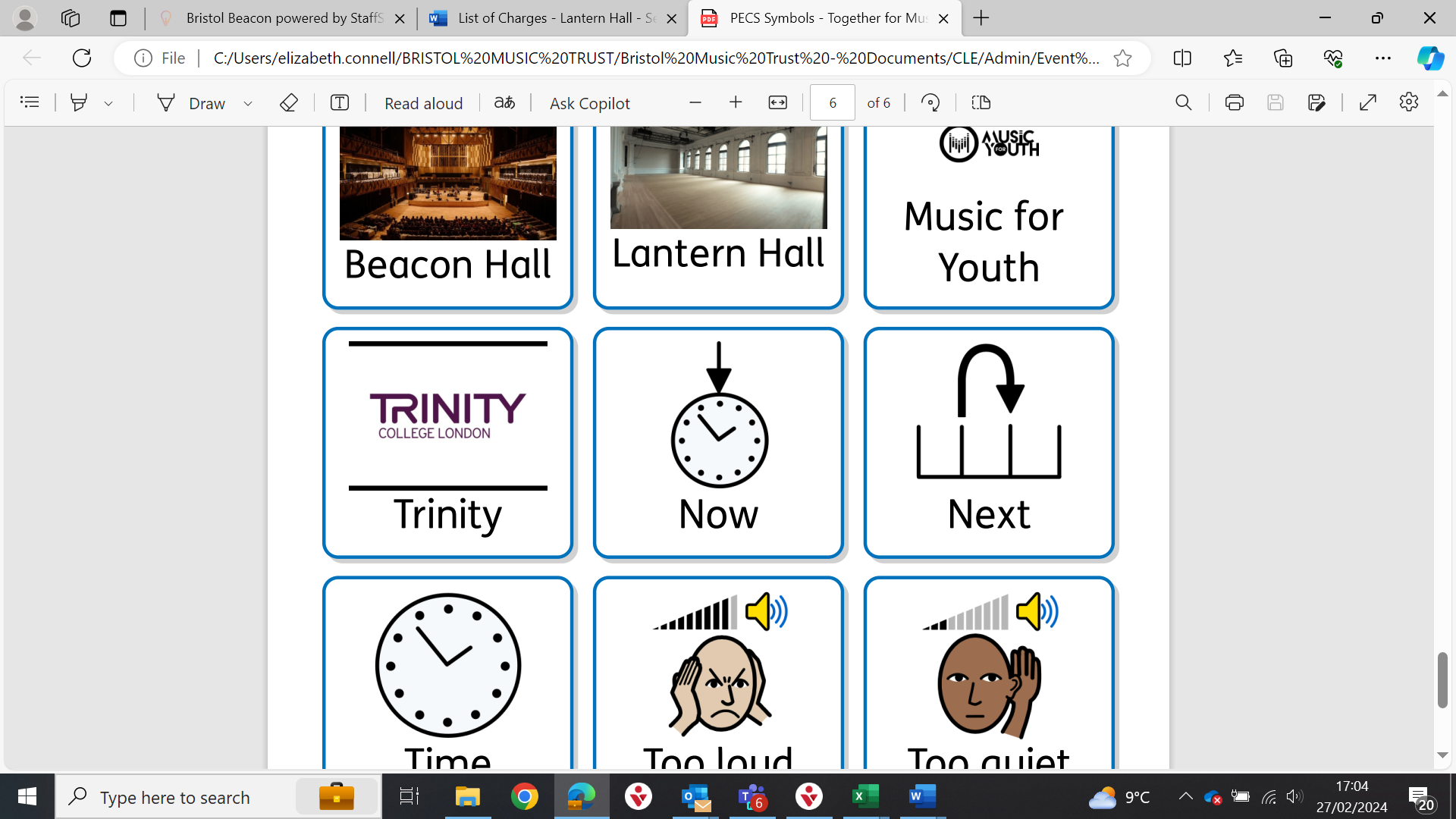 Talk12pm-12.30pm  Trinity College London will talk to the audience about their music exams for everyone.Music12.45pm-2.30pmMore musicians will perform in Beacon Hall.The musicians performing are: Blazing Taikos - Bidwell Brook SchoolRubik's CubeWestfield Arts CollegeAshleighSt Rose's School OrchestraAt 2.30pm, the event ends and everyone will leave Beacon Hall.  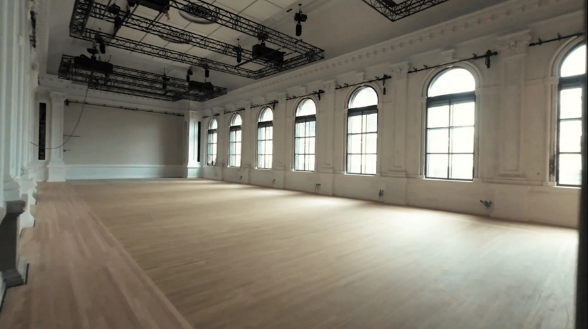 Lantern HallThere will be workshops you can join in Lantern Hall. In the workshops you will play music with other young people.  There will be lots of instruments for you to play. 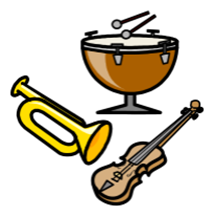 Workshop 110.45pm-11.45pmThe first workshop will be in the morning for one hour.Workshop 212.45pm-1.45pmThe second workshop will be in the afternoon for one hour.At 1.45pm, the workshops end and everyone will leave Lantern Hall. 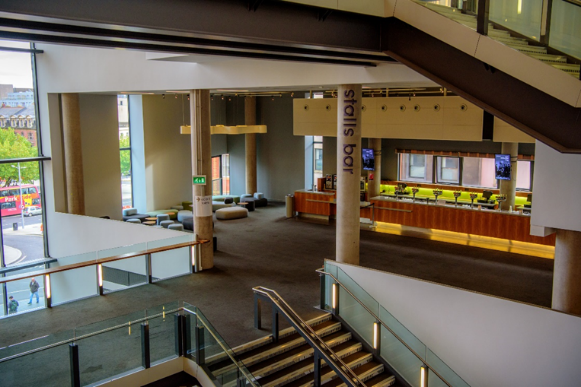 Stalls BarThere will be a Marketplace in the Stalls Bar area. You can visit the Marketplace all day.There might be lots of people in the Marketplace.   There will be some accessible instruments for you to try. There people behind the stalls are from music organisations. They would like to share information about their work.Some of the organisations at the Marketplace are:Technology in Music EducationMusic For YouthTrinity College LondonEv-EntzThe Marketplace will close at 3pm.